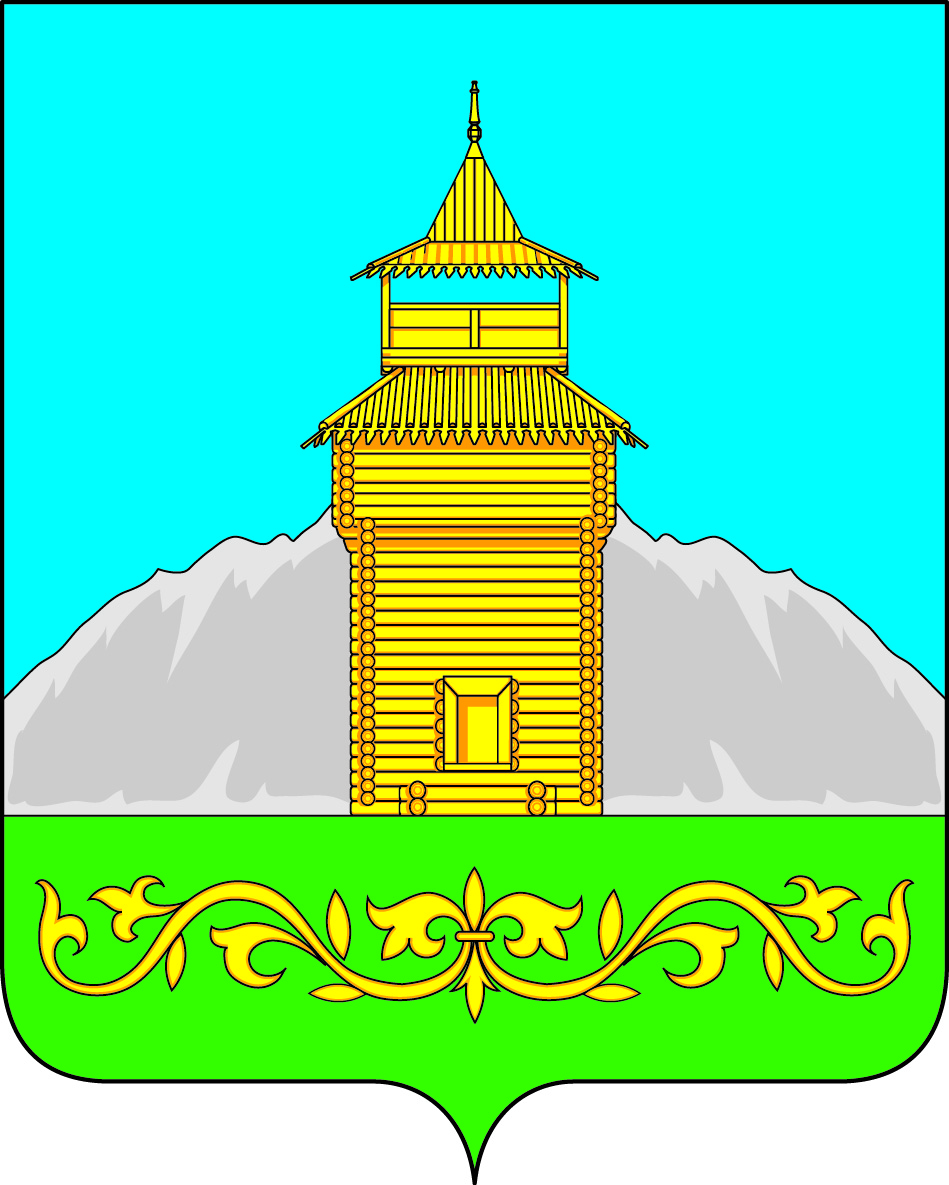 Российская ФедерацияРеспублика ХакасияТаштыпский районСовет депутатов  Таштыпского  сельсоветаР Е Ш Е Н И Е «14» июня 2022 года                             с. Таштып                                                  № 89О внесении изменений в Положение о порядке рассмотрения обращенийграждан, поступивших в администрацию Таштыпского сельсоветаРассмотрев Протест Прокурора исх. № 7-4-2022 от 13.04.2022 года на п.2.10, п.6.4 Положения «О порядке рассмотрения обращений граждан, поступивших в администрацию Таштыпского сельсовета» утвержденного решением Совета депутатов Таштыпского сельсовета от 25.12.2015 № 28. На основании Федерального закона от 02 мая 2006 г. № 59-ФЗ «О порядке рассмотрения обращений граждан Российской Федерации», в соответствии со ст. 23 Устава муниципального образования Таштыпский сельсовет, Совет депутатов Таштыпского сельсовета, РЕШИЛ:1. Рассмотреть Протест Прокурора исх. № 7-4-2022 от 13.04.2022 года на Решение Совета депутатов Таштыпского сельсовета от 25.12.2015   № 28  «Об утверждении Положения «О порядке рассмотрения обращений граждан, поступивших в администрацию Таштыпского сельсовета»».2. Внести следующие изменения в Положение «О порядке рассмотрения обращений граждан, поступивших в администрацию Таштыпского сельсовета»:-  п.2.10 Положения изменить, изложить в следующей редакции: «Обращение, поступившее в государственный орган, орган местного самоуправления или должностному лицу в форме электронного документа, подлежит рассмотрению в порядке, установленном настоящим Федеральным законом. В обращении гражданин в обязательном порядке указывает свои фамилию, имя, отчество (последнее - при наличии), адрес электронной почты, по которому должны быть направлены ответ, уведомление о переадресации обращения. Гражданин вправе приложить к такому обращению необходимые документы и материалы в электронной форме»;- в п.6.4 Положения слово «краевые» заменить на слово «республиканские».3. Контроль  над  исполнением настоящего решения возложить на комиссию по социальной политике, законности, правопорядку и обеспечению безопасности населения  (А.И. Салайдинова). 4. Решение Совета депутатов Таштыпского сельсовета опубликовать на сайте Таштыпского сельсовета.5.Настоящее  решение вступает в силу со дня его опубликования (обнародования).Глава Таштыпского сельсовета                                          		           Р.Х. Салимов